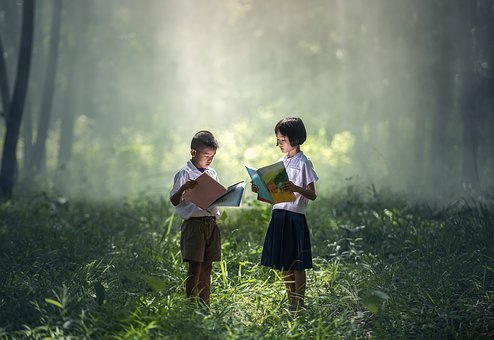 1. RAZRED ANDERSEN, H. C.: Katerakoli pravljicaBEAUMONT, J.: Mila …BECKER, B.: Lahko noč za medvedaBOWELY, T.: Amalija si želi kužkaBRENK, K.: Prišel je velikanski levBREST, V.: Prodajamo za gumbeBUTLER M., C.: Nekega deževnega dne …BYRNE, R.: Ta knjiga je čisto podivjala!/Ta knjiga je pojedla mojega psa!CHAPMAN, J.: S tačko v tačkiDONALDSON, J.: Bi se gnetli na tej metli/Mamica, kje si?/Zgodbe iz želodjega gozda/Zverjasec/Zverjašček/Pet grdin/PlačičFIŽOLČEK, OGELČEK IN SLAMICAGEHRMANN, K.: Medved in maliGRAFENAUER, N.: Kekec in PrisankGRIMM, J. in W.: Katerakoli pravljicaGRINDLEY, S.: Si še moj prijatelj?HAVUKAINEN, A. in SAMI, T.: Tine in BinePRAVLJICA o vetru: slovaška ljudska pravljicaJAMNIK, T.: Pika v knjižniciJARMAN, J.: Ljubek stari levKRINGS, A.: Gosenica Gretica/Marjetka Metka/Polh Urh/Stonoga Goga …KOVIČ, K.: Maček Muri/Zmaj Direndaj/Pajacek in punčka/Moj prijatelj Piki JakobMATOS, P.: Krompirjevo popotovanjeMAKAROVIČ, S.: Pod medvedovim dežnikom/Škrat Kuzma dobi nagrado/Strašni volkMELLING, D.: Oliver peče torticeMOJCA POKRAJCULJA: koroška pripovedkaMUNICH, R.: Princesa v papirnati vrečkiPEROCI, E.: Moj dežnik je lahko balonPIRRONE, F.: Bruno in njegovih 100 prijatelejvPODGORŠEK, M.: Medvedek Maks/Recept za ljubezen/Medo reši vsako zmedo/Osel in petelin/Kako je nastala čokolada/O gosenici, ki je želela postati plesalka/Stonoga Stina varčuje/Petelin PepinRAMOS, M.: Jaz sem najmočnejšiRITCHE, A.: Moja babi in jazROSEN, M.: Lov na medvedaROSENTHAL, A.: PujsekSMALLMAN, S.: Plašni medvedSTUPICA, M.: Čudežno drevoSUHODOLČAN, L.: Piko Dinozaver/Cepecepetavček …SUHODOLČAN, P.: Peter Nos in prijateljiŠTEFAN, A.: Štiri črne mravljice/Kotiček na koncu svetaTECIMO TECIMO, PRAVLJICO ULOVIMOWALLIAMS, D.: V naši šoli je kača!WILSON, K.: Medo je bolanBISHOP, P.: Medvedkova knjižnicaPESMIBRENKOVA, K.: Zajček sivi nagajiviBITENC, J.: Pisan klobučekENCI BENCI NA KAMENCIGrafenauer, N.: AbecedaKONTE, B.: Hočeš – nočešKOSOVEL, S.: Medvedki sladkosnedki/Moj sončni danLAINŠČEK, F.: Moje najljubše pesmi MAJHEN, Z.: Rastem, rasteš, rastemo/Z Benijem spoznavam svetNOVY, L.: Pika pokaPAVČEK, T.: Juri Muri v Afriki/Živalska ringaraja/Marko na belem konju jašePRAP, L.: Živalske uspavankeROZMAN ROZA, A.: MarelaŠTEFAN, A.: Iščem hišico/Sadje iz naše ladje VOŠNJAK, U.: ZUPANČIČ, O.: Ciciban/Mehurčki